Przygotowujemy wspólnie ze Stacją Muzeum wernisaż prac malarzy członków Stowarzyszenia „Kolejarz” pt. „WODA”WODA. Tematem wystawy są prace o tematyce wodnej.Stacja Muzeum udostępnia nam nową powierzchnię wystawową pn. „Wagon Kultury”.Dostępnych jest tam 9 nisz o wymiarach 80 x 100 cm (foto), w których będą prezentowane płótna w dowolnej konfiguracji. W zależności od ich wymiarów całkowitych (sugerowane bez ram).Istnieje także możliwość umieszczenia większych płócien na dostawionych 1-4 sztalugach w zależności od potrzeb.W dostępnej przestrzeni wystawowej jest zainstalowany także monitor, na którym można prezentować elektroniczne wersje prac lub filmy.W zależności od ilości chętnych do zaprezentowania oraz ilości prac podjęta zostanie decyzja odnośnie ostatecznego kształtu wernisażu.Planowany termin wystawy marzec 2019 r.Zgłoszenia udziału należy przesłać na adres a.walczyk@kolejarz.org do dnia 15 lutego 2019 r.Zgłoszenie musi zawierać:Fotografię pracy w pliku .jpgKażdy plik opisany: imie.nazwisko.tytulImię i nazwisko autoraAdres mailowyNr telefonu Format całkowity pracy w cmTechnika wykonania (np. olej, akryl, tempera, gwasz, mieszana)Tytuł pracyNazwa pliku załącznikaPo wstępnej wewnętrznej weryfikacji ilościowej na podstawie wersji elektronicznej, autorzy zostaną poproszeni o dostarczenie wybranych oryginałów prac. W informacji tej zostanie podany adres dostarczenia. Prace muszą posiadać trwale zamocowane zawieszki.Kopia zgłoszenia odpowiadająca tytułowi musi być trwale umieszczona z tyłu każdej pracy.Termin dostarczenia do 28 lutego 2019 r.Transport prac w opakowaniach zapewniających ich bezpieczne przesyłanie odbywa się na koszt właściciela.Wszelkich informacji związanych z organizacją wystawy udzielaAndrzej Walczyk48 608 08 28 08 a.walczyk@kolejarz.org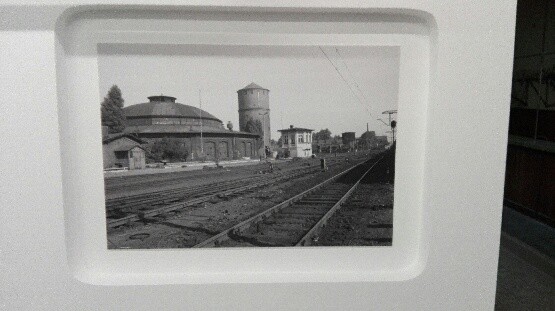 Widok pojedynczej niszy 80x100 do prezentacji płótna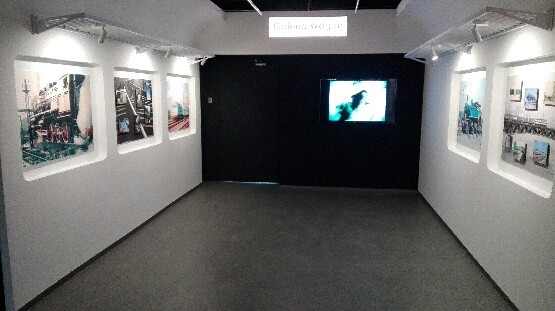 Widok Sali „Wagon Kultury”. Widoczne są nisze oraz fragmenty ścian z monitorem i miejscem na sztalugi.